Правила поведения на перемене. Информация для младших школьников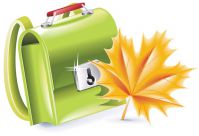 